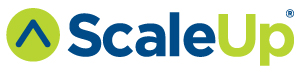 Building Financial ResilienceAction Plan: Test Two New Revenue ModelsPart 1: Our revenue model describes how we charge for the different modes of delivering our products and/or services to different segments. Review the attached 50 revenue models. Which two best describe the top two revenue models used by our business?Part 2: Experimenting with new revenue models is key to getting better compensated for the value that a business delivers to customers.  Going forward, what two new revenue models could our business experiment with?50 Alternative Revenue ModelsBe creative in recognizing and continuously experimenting with different possibilities for creating, delivering and capturing value!   Often, the most sustainable and innovative revenue models for any business come from combining more than one model. #Revenue Model?What happened to this model over the past 60 days??#Revenue Model?What do we have to do for a meaningful test with new customers? (What support is needed?  What new competency would we need to build?  How will we measure success?)??Ref.Revenue ModelCharacteristic FeatureExamples1Add-onsPromote extras to increase margins.Want frys with that? Extra Collision Insurance?Upgrades?2AdvertisingSell access to the demographics. TV, Magazines, Facebook, Google  AdSense.3AffiliateReferral Commissions- A performance-based marketing model where you compensate one or more affiliates for each referral generated by affiliate's marketing efforts.Amazon Affiliate Program, Cost per Click.4Affinity MarketingPartnerships between a company and an organization (the affinity group).Affinity Credit Cards.5AssociationCharge membership dues for access to peer industry or function members.Associations.6AuctionGenerating bids within a time frame for commission on the transactions.eBay, Auction houses.7Bait & Hook Cheaply promote the base, to sell 'refills' over time.Printer Ink, blades, Keurig Coffee Maker.8BrokerCharging a fee or commission for arranging transactions between buyers & sellers.Expedia, Real Estate Agents.9BundlingPackaging related goods/services togetherGift Hampers, Microsoft Office Suite 10ClubGenerate membership fees to serve member’s needs.Golf Clubs, single product or interest clubs.11CommissionReceiving payment as an agent for services rendered, usually a % of the deal.Recruiters, RE Brokers.12Crowd-sourcingAggregating crowd contributions to create value.Wikipedia.13Customer Involvement /Burden ShiftingHave customers complete tasks themselves as part of the service delivery- to keep costs down.Self-checkout in supermarkets, self-check-in at airlines, assemble your own furniture (IKEA).14Direct SalesSelling directly away from a fixed retail location, door to door, one-on-one demonstrations, direct internet sales.Encyclopedia Britannica.15Dis-intermediationProvide a platform to cut out traditional middlemen and go direct.UBER, Hotels.com, Amazon.16Fractional OwnershipSeveral unrelated parties share in ownership of a high-value asset ( jet, yacht real estate)Timeshares, Jetshare, 17Franchise Licensee Fees & Royalties - to use a firm's successful business model and brand for an agreed term.McDonalds, Dunkin Donuts.18FreemiumBasic version is free. Charge for the  "upgrades" Pandora, LinkedIn.19LeasingUse of high price items for fixed time and terms.  Three parties: the seller, the buyer (lessee) and the financier (lessor)Cars, Photocopiers, Modems.20Limited Usage RightsLicensing.Movie distribution, patents.21Loss LeaderSubsidized/loss making core product to stimulate sales of more profitable offerings.Kindle / iTunes.22Low Cost LeaderBury cost-cutting methods within the business model. Ryanair.23Marketplace Enabling Buyers & Sellers for transaction fees.Stock Exchange, Amazon, Upwork.24Micro-transactionsTransactions involving a very small sums of money and usually taking place online.App Store, In-game purchases.25Multi-Level Marketing Sales force is compensated for sales they generate, but also for the sales of the other salespeople that they recruit known as the participant's "down-line".Herbalife, Amway, Mary Kay.26Negative Operating Cycle (Pay after you collect)Don’t pay for your inventory or materials until after you’ve sold the final product associated with them.Dell Computer. Art Galleries.27One Time Access FeeInitiation fees.Disney, Country Club.28Party Planning Hosting 'social events' at which products will be offered for sale. (Type of direct selling)Tupperware Parties.29Pay per PlayEvent specific.Ticket.30Pay to UseRental.Hotel/ Car.31PAYG (Pay-As-You-Go”)Consumption driven – Metered.Taxi, professional services, Electricity.32Per TransactionSold by the unit – COGS.Cup of coffee. 33Platform-As-A-ServiceEnabling customers to develop, run and manage their business applications without the complexity of building and maintaining their own infrastructure.Amazon Web Services, Salesforce.com.34Pre-pay for discountGet $1,000 credit for $750 in cash now.Seasonal Voucher promotions to help tide over a slow season.  Restaurants at the holidays. Farm share stores. 35Private LabelEnable customers to rebrand completely and provide customer branded support.Supermarket white label, Hosting services.36Recurring RevenuePredictable revenue streams that can be expected to continue in the future.Cable.37Reverse AuctionSellers bid each other down to a price that buyers will accept.Task-Rabbit, Open IPO.38Sponsorship Few Payers, many users.Conferences.39StandardizationOffer very limited choices.Minute Clinic.40Standards Platforms that are open to the development of complementary services while preserving the proprietary advantage to ensure lock-in.IOS vs. Android vs RIM, CDMA vs. GSM.41StreamingContent streaming services to monetize the entertainment experience.Netflix and Spotify.42Subscription - by Term Contract Contract driven access– focus is on renewal rates.Magazines, memberships, cell phone contracts.43Subscription - to consumePay regularly for regular access, until a customer tells it to stop.Barrons.com.  NYT.com  NewYorker.com. FT.com. or Blue Apron.44Sunk Cost Requires the initial purchase of a high-cost proprietary platform.Gaming platforms, Bloomberg Terminals.45To-Go ConsumptionPrepare and package product for consumption elsewhere. Packaging and/or delivery, boxed meals, drinks and accessories46To-Stay ConsumptionPrepare and serve for on-site consumption.  47To-Relocate ConsumptionFull production unit can relocate to site of consumptionChip Vans, Food Trucks, Juice Carts, Tent Catering, mobile libraries, mobile clinics, Mobile pet grooming.48Value Add Conversion "Buy by the ton, sell by the oz"Apply a manufacturing process to refine bulk material.Paper Mills / coffee beans.49 Web SalesCustomers complete transactions over the internet. Site is found via web search or outbound marketing.Amazon.com50X-as-serviceInstall and/or maintain a device. Charge the customer by uptime,  the volume of throughput or data storage plans.  Leverage embedded IoT sensors to track 24×7 operational and pricing data.Ring video doorbell services. Home temperature, moisture sensor services.